3.5 Tense Relay RaceKopier og klip ordene ud; et sæt per gruppe.Kopier tekstuddraget; et eksemplar per gruppe.Find eksempler på verbaltider og -former i det følgende tekststykke:  'I have always considered it a great point in my uncle's character, gentlemen, that he was the intimate friend and companion of Tom Smart, of the great house of Bilson and Slum, Cateaton Street, City. My uncle collected for Tiggin and Welps, but for a long time he went pretty near the same journey as Tom; and the very first night they met, my uncle took a fancy for Tom, and Tom took a fancy for my uncle. They made a bet of a new hat before they had known each other half an hour, who should brew the best quart of punch and drink it the quickest. My uncle was judged to have won the making, but Tom Smart beat him in the drinking by about half a salt-spoonful. They took another quart apiece to drink each other's health in, and were staunch friends ever afterwards. There's a destiny in these things, gentlemen; we can't help it.    'In personal appearance, my uncle was a trifle shorter than the middle size; he was a thought stouter too, than the ordinary run of people, and perhaps his face might be a shade redder. He had the jolliest face you ever saw, gentleman: something like Punch, with a handsome nose and chin; his eyes were always twinkling and sparkling with good-humour; and a smile--not one of your unmeaning wooden grins, but a real, merry, hearty, good- tempered smile--was perpetually on his countenance. He was pitched out of his gig once, and knocked, head first, against a milestone. There he lay, stunned, and so cut about the face with some gravel which had been heaped up alongside it, that, to use my uncle's own strong expression, if his mother could have revisited the earth, she wouldn't have known him. Indeed, when I come to think of the matter, gentlemen, I feel pretty sure she wouldn't. for she died when my uncle was two years and seven months old, and I think it's very likely that, even without the gravel, his top-boots would have puzzled the good lady not a little; to say nothing of his jolly red face. However, there he lay, and I have heard my uncle say, many a time, that the man said who picked him up that he was smiling as merrily as if he had tumbled out for a treat, and that after they had bled him, the first faint glimmerings of returning animation, were his jumping up in bed, bursting out into a loud laugh, kissing the young woman who held the basin, and demanding a mutton chop and a pickled walnut. He was very fond of pickled walnuts, gentlemen. He said he always found that, taken without vinegar, they relished the beer.(Charles Dickens: “The Ghosts of the Mail – The Story of the Bagman’s Uncle”. In: The Pickwick Papers, 1837)Præsens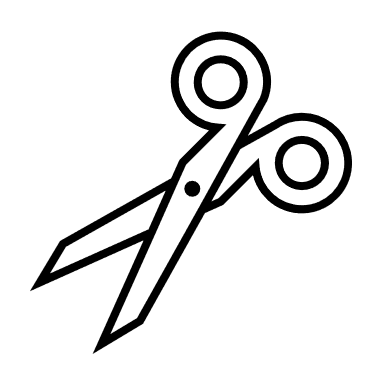 PræteritumPluskvamperfektumPerfektum participiumHovedverbumHjælpeverbumInfinitivPassivAktivPerfektumUdvidet tidSimpel tid